Уважаемые родители!Федеральный государственный образовательный стандарт начального общего образования обучающихся с ограниченными возможностями здоровья.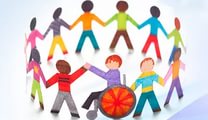  С 1 сентября 2016 года был введен  в действие ФГОС НОО ОВЗ. Стандарт регулирует отношения в сфере образования следующих групп обучающихся с ограниченными возможностями здоровья: глухих, слабослышащих, позднооглохших, слепых, слабовидящих, с тяжелыми нарушениями речи, с нарушениями опорно-двигательного аппарата, с задержкой психического развития, с расстройствами аутистического спектра, со сложными дефектами.   Введение ФГОС НОО ОВЗ связано с необходимостью создания специальных условий для обеспечения равного доступа к образованию всех детей с ОВЗ вне зависимости от тяжести их проблем, в том числе оказание специальной помощи детям с ОВЗ, способным обучаться в условиях массовой школы.Стандарт обеспечивает:Равные возможности получения качественного образования вне зависимости от места жительства, пола, национальности, языка, социального статуса и степени выражения ограничений здоровья, психофизиологических и других особенностей;Максимальное расширение доступа к общему образованию, которое соответствует их возможностям и особым образовательным потребностям;Преемственность основных образовательных программ общего образования;В основу Стандарта положены деятельностный и дифференцированный подходы осуществление которых предполагает:признание обучения и воспитания как единого процесса организации познавательной, речевой и предметно- практической деятельности обучающихся с ОВЗ.реализацию права на свободный выбор мнений и убеждений, обеспечивающего развитие способностей каждого обучающегося, формирование и развитие его личности в соответствии с принятыми в семье и обществе духовно-нравственными и социо-культурными ценностями. развитие личности обучающихся в соответствии с требованиями современного общества и их успешной социальной адаптации.разнообразие организационных форм образовательного процесса и индивидуального развития каждого обучающегося с ОВЗ.Стандарт направлен на решение следующих задач образования обучающихся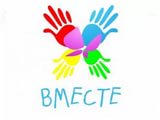 Формирование общей культуры и разностороннее развитие личности:нравственно-эстетическое; социально-личностное; интеллектуальное; физическое. Охрана и укрепление физического и психического здоровья, социального и эмоционального благополучия; Формирование основ гражданской идентичности и мировоззрения обучающихся в соответствии и принятыми в семье и обществе духовно-нравственными и социокультурными ценностями; Формирование основ учебной деятельности; Создание специальных условий для получения образования в соответствии с особыми образовательными потребностями; Развитие способностей и творческого потенциала каждого обучающегося как субъекта отношений в сфере образования; Обеспечение вариативности и разнообразия содержания АООП НОО и организационных форм; Формирование социокультурной и образовательной среды.Конечно все мы понимает, что введение стандарта диктует нам сама жизнь. Но для того, что бы его претворить ФГОС. Понадобится очень много усилий. Широкое привлечение родителей, воспитателей и педагогов. Работая в тандеме наши воспитанники достигнут определенного общественного статуса, утвердятся в своей социальной значимости.
	Основополагающие документы и методические рекомендации по введению ФГОС ОВЗ:- Приказ Министерства образования и науки РФ от 19.12.2014 № 1598 «Об утверждении федерального государственного образовательного стандарта начального общего образования обучающихся с ограниченными возможностями»- Приказ Министерства образования и науки РФ от 19.12.2014 № 1599 «Об утверждении федерального государственного образовательного стандарта образования обучающихся с умственной отсталостью (интеллектуальными нарушениями)»- Примерные адаптированные основные общеобразовательные программы согласно ФГОС ОВЗ (проекты, в редакции от 03.04.2015)- Примерные одобренные адаптированные основные общеобразовательные программы согласно ФГОС ОВЗ (от 22.12.2015) - Требования к условиям реализации основной образовательной программы на основе федеральных государственных образовательных стандартов начального общего образования для детей с ограниченными возможностями здоровья (проекты РПГУ им. А.И. Герцена)- Письмо Министерства образования и науки РФ от 19.02.2016 № 07-719 «О подготовке к введению ФГОС ОВЗ» - Письмо Министерства образования и науки РФ от 11.03.2016 № ВК-452-01 «О введении ФГОС ОВЗ»        В соответствии с российским законодательством каждый ребенок, не зависимо от региона проживания, состояния здоровья (тяжести нарушения психического развития), способности к освоению образовательных программ имеет право на качественное образование, соответствующее его потребностям и возможностям.    Детям с ограниченными возможностями здоровья их временные (или постоянные) отклонения в физическом и (или) психическом развитии препятствуют освоению образовательных программ, поэтому эта категория обучающихся нуждается в создании специальных условий обучения и воспитания.    Вовремя начатое и правильно организованное обучение ребенка позволяет предотвращать или смягчать эти вторичные по своему характеру нарушения: так, немота является следствием глухоты лишь при отсутствии специального обучения, а нарушение пространственной ориентировки, искаженные представления о мире - вероятным, но вовсе не обязательным следствием слепоты. Поэтому уровень психического развития обучающегося с ОВЗ зависит не только от времени возникновения, характера и даже степени выраженности первичного (биологического по своей природе) нарушения развития, но и от качества предшествующего (дошкольного) обучения и воспитания. Дети с инвалидностью и ОВЗ могут реализовать свой потенциал лишь при условии вовремя начатого и адекватно организованного обучения и воспитания - удовлетворения как общих с нормально развивающимися детьми, так и их особых образовательных потребностей, заданных характером нарушения их психического развития.   Доступ к образованию для обучающихся с инвалидностью и ОВЗ, закрепленный в Федеральном государственном образовательном стандарте (ФГОС), обеспечивается созданием в образовательных организациях специальных условий обучения, учитывающих особые образовательные потребности и индивидуальные возможности таких обучающихся.